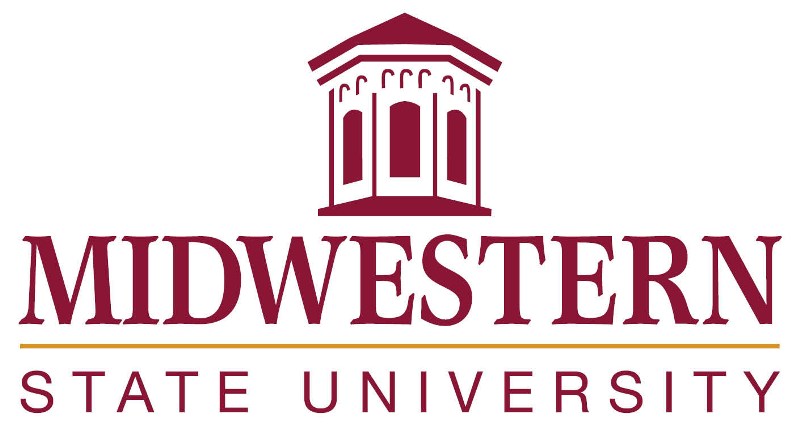 Transfer Course Equivalency GuideUse this checklist to mark the courses taken at .KC (Coding at )		MSUACCOUNTING (ACNT, ACCT)		ACCT_____	2401 Prin. of Financial Acct.	2143_____	2402 Prin. of Managerial Acct.	2243	All ACNT courses	WEARTS (ARTS)	ART_____	1301 Art Appreciation	1413_____	1311 Design I	1113_____	1312 Design II	1123_____	1316 Drawing I	1313_____	1317 Drawing II	1323_____	2313 Design Comm I	2713_____	2316 Painting I	2313_____	2326 Sculpture I	2523_____	2389 Academic Cooperative	NT	All other courses	ELNABIOLOGY (BIOL)	 BIOL_____	1322 Nutrition & Diet Therapy	1333_____ 	1406 Biology for Sci Majors I	1114_____ 	1407 Biology for Sci Majors II	1214_____	2389 Academic Cooperative	NT _____	2401 Human Anatomy & Phys. I	1134_____	2402 Human Anatomy & Phys. II	1234_____	2420 Microbiology	2144All other courses			ELNABUSINESS ADMINISTRATION (BUSI,BUSG)					BUAD_____	1301 Business Principles		1033All other courses			WECHEMISTRY (CHEM)			CHEM_____	1405 Introductory Chemistry I	1103_____	1411 General Chemistry I		1141/1143_____	1412 General Chemistry II		1241/1243_____	2423 Organic Chemistry I		2001/2003_____	2425 Organic Chemistry II	2011/2013All other courses			ELNACOMPUTER SCIENCE (BCIS, COSC, CPMT,ITCC, ITNW, ITSC, ITSE, ITSW, ITSY)	MIS_____	1305 Business Computer Appl.	2003	All other COSC courses		ELNAAll other courses			WECRIMINAL JUSTICE (CRIJ, CJSA, CJLE)	CRJU_____	1301 Intro. to Criminal Justice	1113_____	1306 Court Systems & Practices	2933_____	2313 Correctional Sys. & Practices	2243_____	2323 Legal Aspects of Law Enf.	2213_____	2328 Police Systems & Practices	2233	All other CRIJ courses		ELNA	All CJSA and CJLE		WEDANCE (DANC)				All courses			ELNAKC (Coding at Kilgore College)		MSUDRAMA (DRAM)			THEA_____	1120 Theatre Practicum I		1121_____	1121 Theatre Practicum II		2121_____	1310 Theatre Appreciation		1503_____	1322 Stage Movement		2113_____	1330 Stagecraft I			1513_____	1341 Stage Makeup		1613_____	1351 Acting I			1403_____	2336 Voice for the Actor		1233_____	2366 Film Appreciation		MCOM2213_____	2389 Academic Cooperative	NT	All other courses			ELNADRUG & ALCOHOL COUNSEL (DAAC) COUN_____	1304 Pharmacology of Addiction	1033_____	1305 Co-Occurring Disorders	1023_____	1309 Assessment of Disorders	1043_____	1311 Counseling Theories		2213_____	1317 Basic Counseling Skills	2243_____	1319 Substance-Related Disorders	4503_____	2307 Addicted Family Intervention	2253_____	2330 Multicultural Counseling	4233_____	2354 Dynamics of Group		2233	All other courses			ELNAECONOMICS (ECON)			ECON_____	2301 Prin. of Macroeconomics	2333_____	2302 Prin. of Microeconomics	2433EDUCATION (TECA, EDUC)		EDUC_____	1301 Intro. to the Teaching Prof.	2013_____	2301 Intro. to Special Populations	SPED3613	All EDUC other courses		ELNAENGINEERING (ENGR)			MENG_____	1201 Introduction to Engineering	1101_____	2401 Engineering Mech--Statics	2113_____	2402 Engineering Mec--Dynamics	2213ENGLISH (ENGL)			ENGL_____	1301 Composition I		1143_____	1302 Composition II	 	1153_____	2322 British Literature I		2813		_____	2323 British Literature II		2823_____	2326 American Literature 		2326_____	2332 World Literature I		2413_____	2333 World Literature II		2423All other courses			ELNAENVIRONMENTAL SCIENCE (ENVR)	ENSC_____	1401 Environmental Science I	1114GEOGRAPHY (GEOG)			GEOG_____	1303 World Regional Geography	2023KC (Coding at Kilgore College)		MSUGEOLOGY (GEOL)			GEOS_____	1403 Physical Geology		1134_____	1404 Historical Geology		1234_____	2389 Academic Cooperative	NT	All other courses			ELNAGOVERNMENT (GOVT)			POLS_____	2305 Federal Government		1433_____	2306 Texas Government		1333HISTORY (HIST)			HIST_____	1301 United States History I	1133_____	1302 United States History II	1233_____	2311 Western Civilization I	1333_____	2312 Western Civilization II	1433_____	2321 World Civilization I		1353_____	2322 World Civilization II		1453KINESIOLOGY (KINE)			EXPH_____	1304 Personal/Community Health	1203_____	1306 Safety-First Aid		2213_____	2356 Care & Prev. of Athl. Injuries	ATRN1073All other courses			ELNA MATHEMATICS (MATH)		MATH_____	1314 College Algebra		1233_____	1324 Math for Business & Soc. Sci	1203_____	1332 Contemporary Mathematics	1053_____	1350 Math for Teachers I		2033_____	1351 Math for Teachers II		2043_____	2412 Pre-Calculus Math		1534_____	2413 Calculus I			1634_____	2414 Calculus II			1734_____	2415 Calculus III			2534All other courses			ELNAAll support courses		NTMUSIC (MUSI, MUAP, MUSE, MUEN)	MUSC_____	1116 Sight Singing & Ear Trng I	1601_____	1117 Sight Singing & Ear Trng II	2621_____	1181 Piano Class I		1111_____	1182 Piano Class II		1121_____	1306 Music Appreciation		1033_____	1311 Music Theory I		1603_____	1312 Music Theory II		2623_____	2181 Piano Class III		1131_____	2182 Piano Class IV		1151All other courses			ELNAPHILOSOPHY (PHIL)			PHIL_____	1301 Introduction to Philosophy	1033_____	2306 Introduction to Ethics	2033PHYSICS (PHYS)			PHYS_____	1401 College Physics I		1144_____	1402 College Physics II		1244_____	2425 University Physics I		1624_____	2426 University Physics II		2644	All other courses			ELNAKC (Coding at Kilgore College)		MSUPSYCHOLOGY (PSYC)			PSYC_____	2301 General Psychology		1103All other courses			ELNARELIGION (RELI)				All courses			ELNASOCIOLOGY (SOCI)			SOCL_____	1301 Introductory Sociology	1133_____	1306 Social Problems		2233All other courses 			ELNASOCIAL WORK (SOCW)			SOWK_____	2361 Intro to Social Work		2423	All other courses			ELNASPANISH (SPAN)			SPAN_____	1411 Beginning Spanish I		1134_____	1412 Beginning Spanish II		1234SPEECH (SPCH)				SPCH_____	1315 Public Speaking		1133_____	1318 Interpersonal Communication	2423Total Hours at KC		_____		*Workforce Education	Advertising/Graphic Design TechnologyAir Conditioning and RefrigerationAutomotive Body Repair TechnologyAutomotive TechnologyBarberBusiness Administration & ManagementComputer ScienceCorrosion TechnologyCosmetologyCulinary ArtsCyber SecurityDesign/DraftingDiesel TechnologyDrafting Design TechnologyEmergency Medical ServicesEnglish for Speakers of Other LanguagesFire ProtectionGeographic Information SystemsIndustrial Maintenance TechnologyInstructional MediaInstrumentation and Electrical TechnologyLegal AssistingManagementMedical TerminologyNetwork SecurityNursingOccupational Safety & Health TechnologyOffice ProfessionalPhotography, Commercial TechnologyPhysical Therapist AssistantProcess TechnologyRadiologic ScienceSurgical TechnologyVocational NursingWelding